«Όταν η Μουσική ταξιδεύει» με τον Παντελή Θαλασσινό την Τετάρτη 8 Μαΐου στο Δημοτικό ΘέατροΟ Δήμος Λαμιέων, το ΔΗ.ΠΕ.ΘΕ. Ρούμελης και το Ωδείο Εν Ωδαίς συνδιοργανώνουν τη μουσική εκδήλωση «Όταν η Μουσική ταξιδεύει» την Τετάρτη 8 Μαΐου 2019 και ώρα 20:00 στο Δημοτικό Θέατρο Λαμίας. Η εκδήλωση θα ξεκινήσει με εισαγωγή από το μουσικό σύνολο Guitarodais και θα ακολουθήσει το πρώτο μέρος με αφιέρωμα στον Σταμάτη Σπανουδάκη και το δεύτερο μέρος με συναυλία του συνθέτη και τραγουδιστή Παντελή Θαλασσινού.Συμμετέχουν η Ορχήστρα Ευρωπαϊκής Μουσικής του Ωδείου Εν Ωδαίς και η Ευρωπαϊκή Ορχήστρα Vivo Chamber Enseble, υπό τη διεύθυνση του Δημήτρη Λόζου και η χορωδία του 6ου Γυμνασίου Λαμίας, υπό τη διεύθυνση του Ανδρέα Ιωακείμ. Η είσοδος για το κοινό θα είναι ελεύθερη. Για κρατήσεις θέσεων οι ενδιαφερόμενοι μπορούν να απευθύνονται στο ΔΗ.ΠΕ.ΘΕ. Ρούμελης, στο τηλέφωνο 22310 33325, καθώς και στο Ωδείο Εν Ωδαίς.                                                                                                                               Από το Γραφείο Τύπου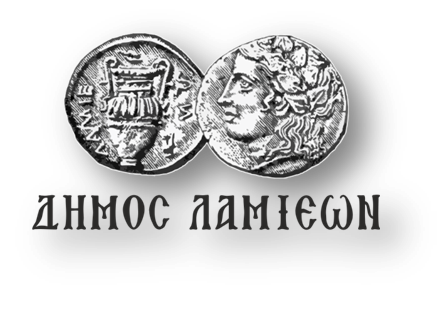         ΠΡΟΣ: ΜΜΕ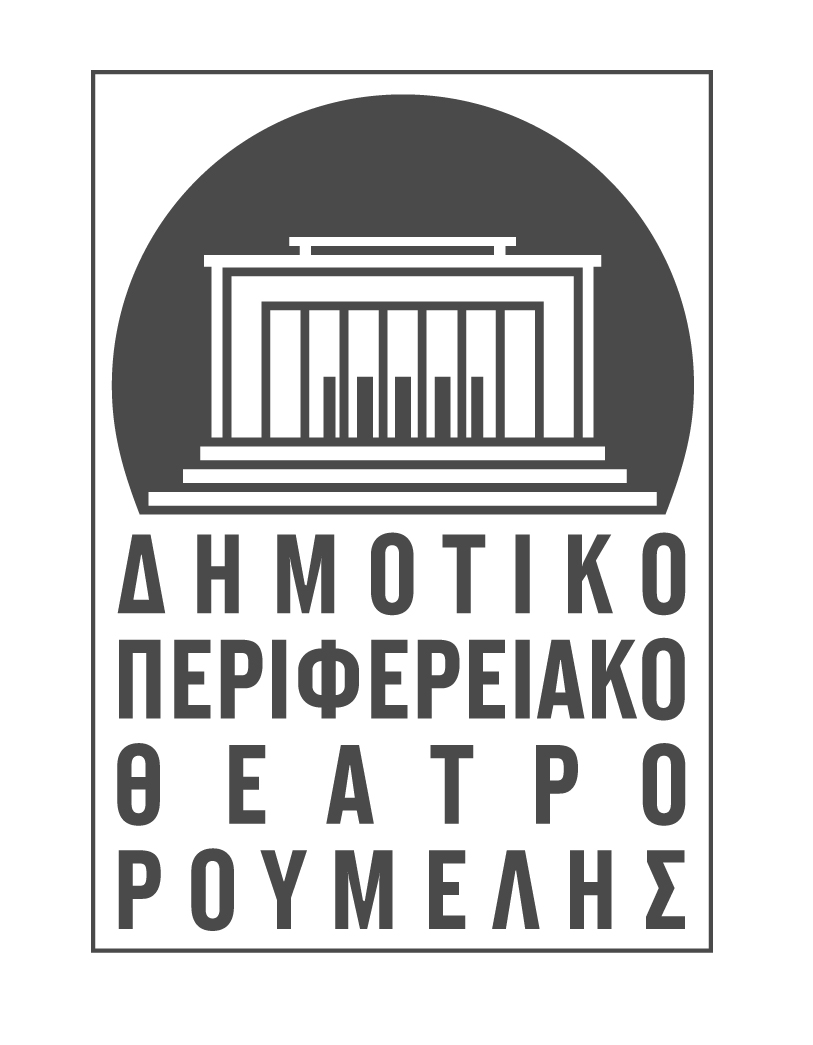                                                             ΔΗΜΟΣ ΛΑΜΙΕΩΝ                                      Γραφείο Τύπου & Επικοινωνίας                                                       Λαμία, 4/5/2019